Monday 18th January 2021Here are this week’s spellings. Learn them throughout the week and complete the quiz on PurpleMash when you’re feeling confident.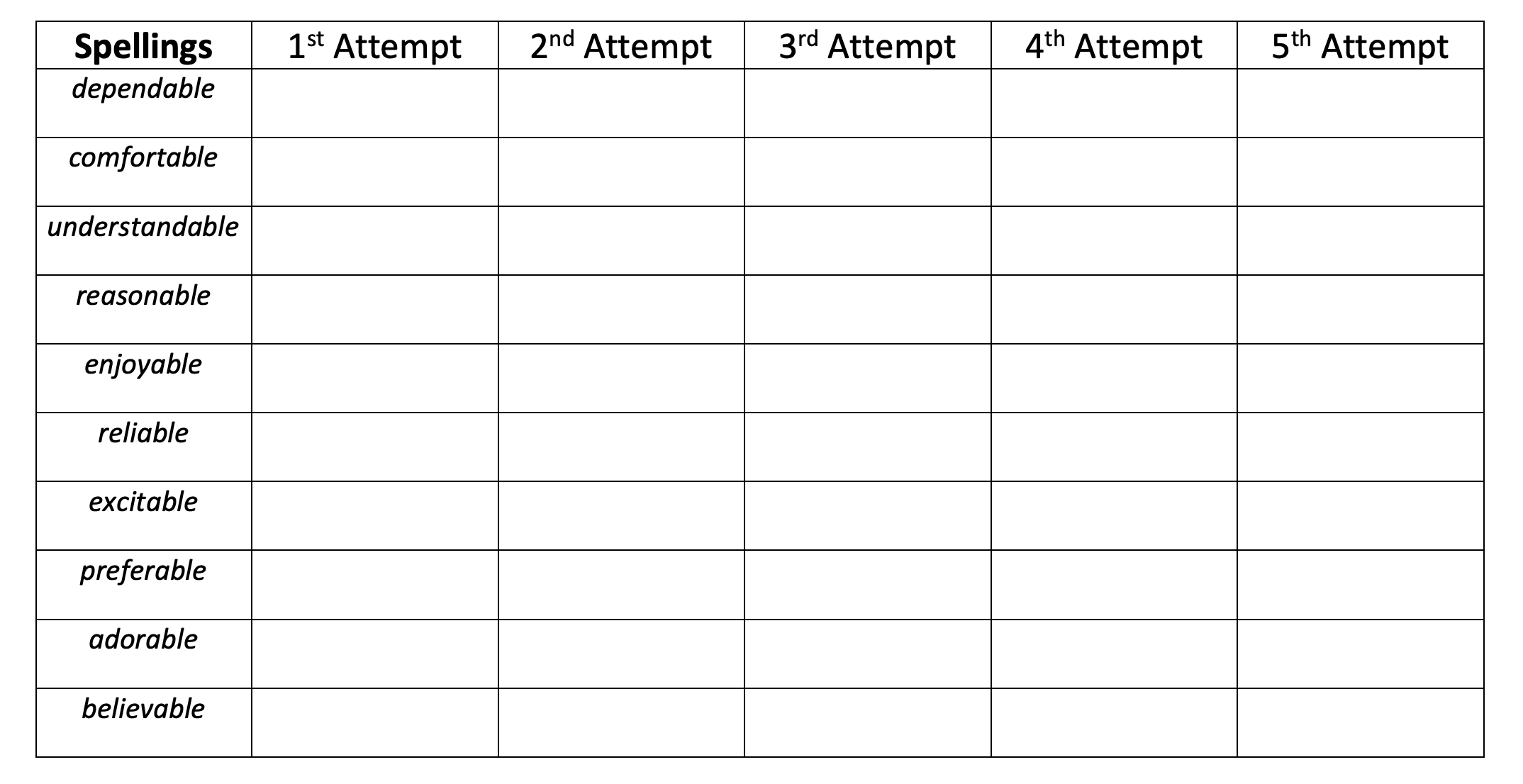 